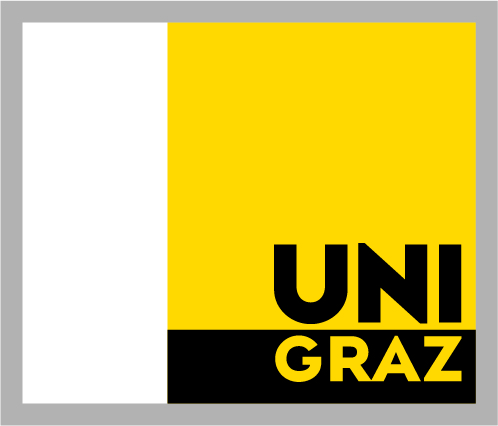 An das Büro für Internationale BeziehungenUniversitätsplatz 3A-8010 GrazProposAL for ESTABLISHING AN INTERNATIONAL AGREEMENTVORSCHLAG ZUM ABSCHLUSS EINES INTERNATIONALEN ABKOMMENSPlease complete this form when proposing a new agreement with an international partner university. If required, please attach additional information and other materials.Bitte füllen Sie dieses Formular zur Etablierung eines Abkommens mit einer internationalen Partneruniversität aus und fügen Sie ggf. zusätzliche Informationen und Unterlagen bei.SECTION I / ABSCHNITT ISECTION II / ABSCHNITT IISECTION III / ABSCHNITT III* Please copy this page if more than one department/faculty/school is involved and provide the relevant signatures.* Bitte kopieren Sie diese Seite, falls mehrere Verwaltungseinheiten/Fakultäten involviert sind und legen Sie die jeweiligen Unterschriften vor.SECTION IV / ABSCHNITT IVEVALUATION OF PROPOSALS / EVALUIERUNG DES KOOPERATIONSVORSCHLAGSThe following criteria shall be used to evaluate proposals / Folgende Kriterien werden zur Evaluierung des Kooperationsvorschlags herangezogen:Reasons for the proposal / Begründung des KooperationsvorschlagsStrategic relevance / Bezug zu UniversitätsstrategieGood academic match and synergy in education and research / Gute Überschneidung mit/Ergänzung zum Profil der Karl-Franzens-Universität Graz in Forschung und LehreDepartment and faculty/school commitment to support this cooperation agreement / Unterstützung seitens der Verwaltungseinheit und der FakultätLinkages / VernetzungenReputation of institution / Reputation der EinrichtungScope of former activities (such as mobility, research projects, joint publications, educational projetcs etc.)  / bisherige Kooperationsdichte (z.B. n  Mobilität Forschungsprojekten, gemeinsamen Publikationen, Bildungsprojekten, etc.)Personal information of Submitter / Angaben zum Antragssteller:Personal information of Submitter / Angaben zum Antragssteller:Personal information of Submitter / Angaben zum Antragssteller:Title / Titel:Title / Titel:Firste Name / Vorname:Firste Name / Vorname:Surname / Nachname:Surname / Nachname:Department / Verwaltungseinheit:Department / Verwaltungseinheit:E-Mail:E-Mail:Phone number:Phone number:University position / Bedienstetenstatus:University position / Bedienstetenstatus:Information on the Proposed Partner Institution / Angaben zum beabsichtigten Kooperationspartner:Information on the Proposed Partner Institution / Angaben zum beabsichtigten Kooperationspartner:Information on the Proposed Partner Institution / Angaben zum beabsichtigten Kooperationspartner:Name of the institution / Name der Einrichtung:Name of the institution / Name der Einrichtung:City / Stadt:City / Stadt:Country / Land:Country / Land:Website address / Webadresse:Website address / Webadresse:Information on Contact Person at Proposed Partner Institution / Angaben zur Kontaktperson beim Kooperationspartner:Information on Contact Person at Proposed Partner Institution / Angaben zur Kontaktperson beim Kooperationspartner:Information on Contact Person at Proposed Partner Institution / Angaben zur Kontaktperson beim Kooperationspartner:Title / Titel:Title / Titel:First Name / Vorname:First Name / Vorname:Surname / Nachname:Surname / Nachname:University Position / Position:University Position / Position:Address / Adresse:Address / Adresse:E-Mail:E-Mail:Phone Number:Phone Number:Fax Number / Fax:Fax Number / Fax:Details of the Proposed Kooperation / Details zur geplanten Kooperation:Details of the Proposed Kooperation / Details zur geplanten Kooperation:Details of the Proposed Kooperation / Details zur geplanten Kooperation:Level of the Agreement proposed Kooperationsebene: Department / Verwaltungseinheit:       Faculty/School / Fakultät:       University / Universität:       Department / Verwaltungseinheit:       Faculty/School / Fakultät:       University / Universität:      Reasons(s) for Proposed Agreement
Beabsichtigte Aktivitäten: Faculty/Staff  Exchange / Personalmobilität Collaborative research / Forschungskooperation Student Exchange / Studierendenaustausch Other / Sonstige:       Faculty/Staff  Exchange / Personalmobilität Collaborative research / Forschungskooperation Student Exchange / Studierendenaustausch Other / Sonstige:      Please provide information on the items below / Bitte um Ihre Stellungnahme zu folgenden Punkten:History of relationship with proposed partner institution, e.g. when initial contacts were made, collaborative research undertaken, visits, projects etc.Vorangegangene Aktivitäten mit der vorgeschlagenen Einrichtung z.B. Erstkontakte, gemeinsame Forschung, gegenseitige Besuche und Projekte etc.Provide detailed information on planned activities for the next three years, e.g. involved persons, financial recourses, time line, etc.Welche Aktivitäten sind für die nächsten drei Jahre geplant (Angaben zu beteiligten Personen, Zeit- und Finanzierungsplan etc.)Relevance to strategic policy, (research) core areas, internationalization strategy, development plan and performance agreement of the University of Graz. Bezug zu Universitätsstrategie, (Forschungs-)Schwerpunkte, Internationalisierungsstrategie, Entwicklungsplan und LeistungsvereinbarungRelevance to strategic policy, (research) core areas, internationalization strategy, development plan and performance agreement of the University of Graz. Bezug zu Universitätsstrategie, (Forschungs-)Schwerpunkte, Internationalisierungsstrategie, Entwicklungsplan und LeistungsvereinbarungInstitutional Information / Informationen zur Einrichtung:Institutional Information / Informationen zur Einrichtung:Type of Institution / Art der Einrichtung: Private / Privat Public / Öffentlich Teaching / Bildungseinrichtung Research / Forschungseinrichtung Other / Sonstige:      Degrees offered at institution
Mögliche Abschlüsse an der Einrichtung: BA/Undergraduate Master Doctorate/PhD Other / Sonstige:      Advocacy Statement / Befürwortung:Explain why this agreement should be a high priority:Bitte begründen Sie warum diesem Kooperationsabkommen eine hohe Priorität gegeben werden soll:I hereby confirm that under this cooperation agreement I will serve as contact person.Hiermit bestätige ich, dass ich als Kontaktperson für dieses Kooperationsabkommen zur Verfügung stehe.________________________________             ____________________________________   Print name / Name in Blockschrift                                      Date and Signature / Datum und Unterschrift* Department Approval / Zustimmung der Verwaltungseinheit:I hereby confirm that this proposed agreement is recommended for approval.Hiermit bestätige ich, dass das vorgeschlagene Kooperationsabkommen befürwortet wird. ________________________________            ____________________________________   Print name of Head of Department                                Date and Signature / Datum und Unterschrift
Name der Leiterin/des Leiters der 
Verwaltungseinheit in Blockschrift                             * Approval of the Faculty / School / Zustimmung der Fakultät:I hereby confirm that this proposed agreement is recommended for approval.Hiermit bestätige ich, dass das vorgeschlagene Kooperationsabkommen befürwortet wird.________________________________             ____________________________________   Print name of Dean /                                                            Date and Signature / Datum und Unterschrift
Name der Dekanin/des Dekans in Blockschrift                             THIS PART WILL BE COMPLETED BY THE OFFICE OF INTERNATIONAL RELATIONS/WIRD VOM BÜRO FÜR INTERNATIONAL BEZIEHUNGEN VERVOLLSTÄNDIGTPartner Institution / Kooperationspartner:Academic disciplines taught at institution:Angebotene Studienrichtungen:Size of the partner university (students/staff)Größe der Einrichtung (Studierende/Bedienstete):ANABIN, ranking:ANABIN, Ranking:international linkages/networks:internationale Vernetzung:previous cooperation activities:vorangegangene Aktivitäten: other comments:weitere Kommentare: